	1. KUŽELKÁŘSKÁ LIGA DOROSTU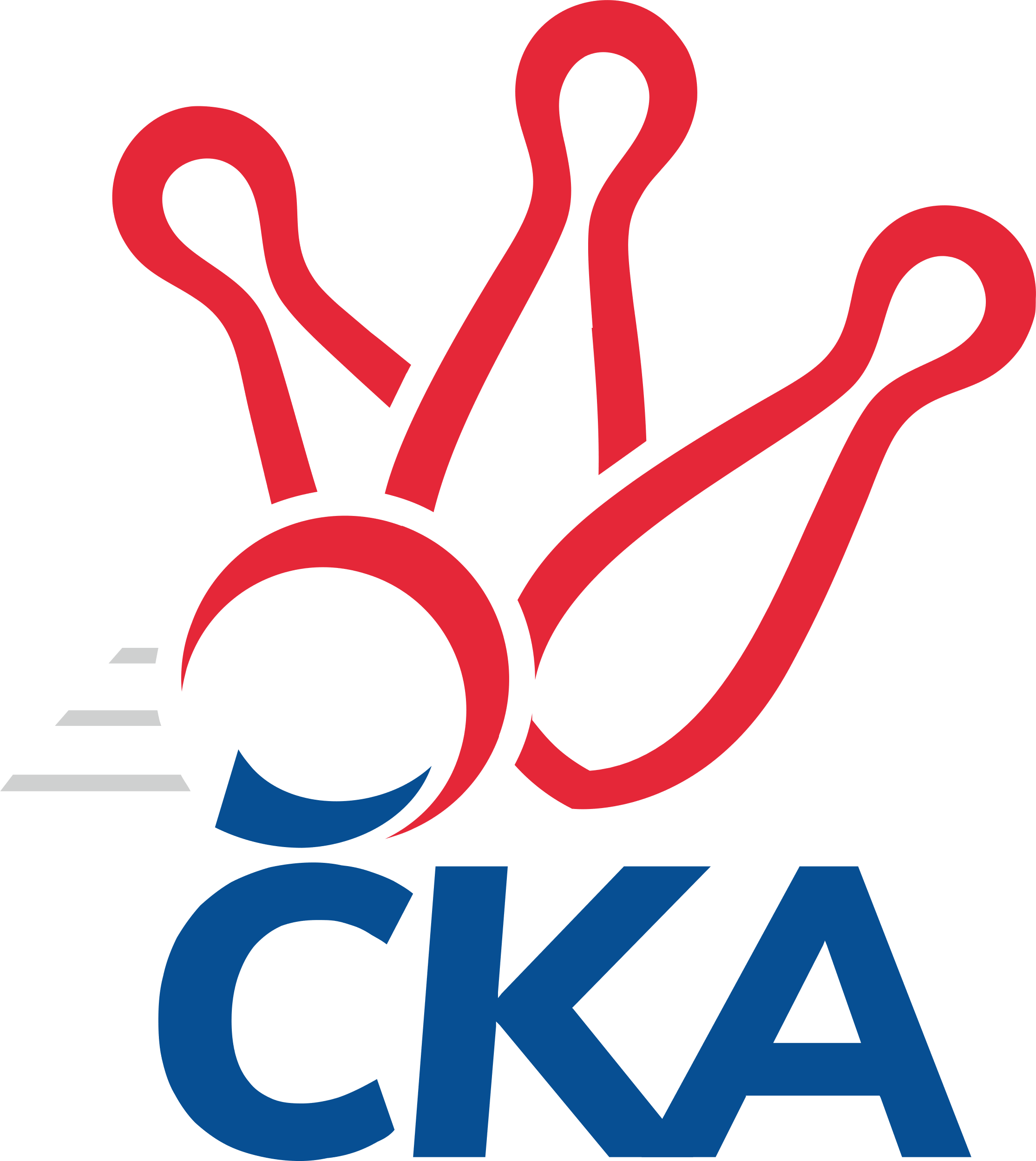 Č. 6Ročník 2023/2024	29.10.2023Nejlepšího výkonu v tomto kole: 1755 dosáhlo družstvo: TJ Lokomotiva Č. Velenice1.KLD C 2023/2024Výsledky 6. kolaSouhrnný přehled výsledků:TJ Lokomotiva Č. Velenice	- TJ Centropen Dačice	2:0	1755:1560		29.10.TJ Třebíč	- TJ Jiskra Nová Bystřice	0:2	1596:1605		29.10.TJ Blatná	- TJ Slovan Kamenice n. Lipou	2:0	1667:1639		29.10.Tabulka družstev:	1.	TJ Lokomotiva Č. Velenice	5	4	0	1	8 : 2 	 	 1630	8	2.	TJ Blatná	5	4	0	1	8 : 2 	 	 1599	8	3.	TJ Centropen Dačice	5	4	0	1	8 : 2 	 	 1574	8	4.	TJ Jiskra Nová Bystřice	5	2	0	3	4 : 6 	 	 1574	4	5.	TJ Slovan Kamenice n. Lipou	6	2	0	4	4 : 8 	 	 1585	4	6.	TJ Třebíč	5	1	0	4	2 : 8 	 	 1609	2	7.	TJ Sokol Soběnov	5	1	0	4	2 : 8 	 	 1471	2Podrobné výsledky kola:	 TJ Lokomotiva Č. Velenice	1755	2:0	1560	TJ Centropen Dačice	Nela Koptová	141 	 151 	 146 	132	570 	  	 521 	 134	124 	 141	122	Karolína Kuncová	Anna Hartlová	115 	 121 	 114 	91	441 	  	 495 	 105	141 	 134	115	Jakub Neuvirt	Eliška Rysová	144 	 120 	 169 	146	579 	  	 539 	 125	134 	 148	132	Pavlína Matoušková	David Koželuh	170 	 129 	 146 	161	606 	  	 500 	 137	116 	 115	132	Jakub Hronrozhodčí: Miloš NavrkalNejlepší výkon utkání: 606 - David Koželuh	 TJ Třebíč	1596	0:2	1605	TJ Jiskra Nová Bystřice	Adam Straka	124 	 144 	 113 	139	520 	  	 545 	 130	144 	 153	118	Matyáš Krmela	Martin Tenkl	122 	 131 	 110 	124	487 	  	 502 	 130	114 	 127	131	Jan Mol	Josef Vrbka	124 	 148 	 149 	127	548 	  	 558 	 147	139 	 110	162	Matěj Budoš	Jakub Votava	145 	 120 	 115 	148	528 	  	 0 	 	0 	 0		nikdo nenastoupilrozhodčí: Mojmír NovotnýNejlepší výkon utkání: 558 - Matěj Budoš	 TJ Blatná	1667	2:0	1639	TJ Slovan Kamenice n. Lipou	Matyáš Hejpetr	128 	 132 	 140 	146	546 	  	 591 	 136	149 	 159	147	Tobiáš Podhradský	Beáta Svačinová	132 	 127 	 145 	125	529 	  	 512 	 116	144 	 121	131	Václav Rychtařík nejml.	Karolína Baťková	133 	 127 	 140 	144	544 	  	 536 	 122	137 	 125	152	Dominik Schober	Monika Kalousová	152 	 154 	 130 	141	577 	  	 7 	 0	0 	 7	0	nikdo nenastoupilrozhodčí: Jiří MinaříkNejlepší výkon utkání: 591 - Tobiáš PodhradskýPořadí jednotlivců:	jméno hráče	družstvo	celkem	plné	dorážka	chyby	poměr kuž.	Maximum	1.	David Koželuh 	TJ Lokomotiva Č. Velenice	581.67	387.8	193.9	4.4	3/3	(606)	2.	Matyáš Hejpetr 	TJ Blatná	577.50	376.8	200.7	5.8	2/3	(606)	3.	Josef Vrbka 	TJ Třebíč	559.33	371.7	187.7	4.6	3/3	(569)	4.	Monika Kalousová 	TJ Blatná	546.56	376.2	170.3	6.9	3/3	(595)	5.	Tobiáš Podhradský 	TJ Slovan Kamenice n. Lipou	541.17	372.7	168.5	7.8	4/4	(591)	6.	Dominik Schober 	TJ Slovan Kamenice n. Lipou	532.17	361.3	170.8	6.7	4/4	(585)	7.	Martin Tenkl 	TJ Třebíč	530.25	354.8	175.5	9.8	2/3	(596)	8.	Rozálie Pevná 	TJ Třebíč	529.50	355.0	174.5	10.0	2/3	(534)	9.	Matěj Budoš 	TJ Jiskra Nová Bystřice	527.25	359.5	167.8	7.4	4/4	(558)	10.	Karolína Kuncová 	TJ Centropen Dačice	527.00	361.6	165.4	7.3	4/4	(563)	11.	Matyáš Krmela 	TJ Jiskra Nová Bystřice	525.00	363.3	161.8	14.6	4/4	(545)	12.	Eliška Rysová 	TJ Lokomotiva Č. Velenice	524.33	355.3	169.0	9.9	3/3	(579)	13.	Nela Koptová 	TJ Lokomotiva Č. Velenice	524.00	364.0	160.0	10.7	3/3	(570)	14.	Jan Mol 	TJ Jiskra Nová Bystřice	521.88	356.3	165.6	8.3	4/4	(569)	15.	Adam Straka 	TJ Třebíč	515.00	357.9	157.1	8.6	3/3	(528)	16.	Václav Rychtařík  nejml.	TJ Slovan Kamenice n. Lipou	511.67	342.3	169.3	9.2	3/4	(523)	17.	Pavlína Matoušková 	TJ Centropen Dačice	508.50	342.9	165.6	8.3	4/4	(539)	18.	Matěj Pekárek 	TJ Blatná	506.25	351.3	155.0	10.0	2/3	(565)	19.	Jakub Neuvirt 	TJ Centropen Dačice	502.17	355.2	147.0	11.2	3/4	(553)	20.	Dominik Smoleň 	TJ Sokol Soběnov	499.13	358.8	140.4	12.5	4/4	(541)	21.	Beáta Svačinová 	TJ Blatná	497.67	346.4	151.2	6.0	3/3	(547)	22.	Karolína Baťková 	TJ Blatná	489.00	342.5	146.5	8.5	2/3	(544)	23.	Filip Rojdl 	TJ Sokol Soběnov	487.63	329.3	158.4	13.5	4/4	(524)	24.	Anna Hartlová 	TJ Lokomotiva Č. Velenice	476.83	330.7	146.2	13.3	2/3	(499)	25.	Patrik Fink 	TJ Sokol Soběnov	474.38	326.8	147.6	12.9	4/4	(507)	26.	Lukáš Průka 	TJ Sokol Soběnov	454.25	334.5	119.8	15.0	4/4	(480)		Lukáš Přikryl 	TJ Centropen Dačice	535.00	356.0	179.0	8.0	1/4	(535)		Jaroslav Šindelář  ml.	TJ Slovan Kamenice n. Lipou	528.00	368.0	160.0	4.0	1/4	(528)		Matyáš Doležal 	TJ Centropen Dačice	525.00	364.0	161.0	8.5	2/4	(535)		Jakub Votava 	TJ Třebíč	520.67	359.3	161.3	8.3	1/3	(528)		Jakub Hron 	TJ Centropen Dačice	500.00	358.0	142.0	14.0	1/4	(500)		Jan Podhradský 	TJ Slovan Kamenice n. Lipou	489.00	341.5	147.5	11.0	2/4	(506)		Adriana Fürstová 	TJ Blatná	483.00	338.0	145.0	6.0	1/3	(483)		Tereza Cimplová 	TJ Slovan Kamenice n. Lipou	483.00	345.0	138.0	15.0	1/4	(483)		Victorie Beníschková 	TJ Lokomotiva Č. Velenice	476.00	335.0	141.0	18.0	1/3	(476)		Jakub Sysel 	TJ Sokol Soběnov	474.00	324.0	150.0	8.0	1/4	(474)		Daniel Hakl 	TJ Třebíč	461.00	328.0	133.0	15.0	1/3	(461)		Jan Vrbka 	TJ Třebíč	460.00	340.0	120.0	20.0	1/3	(460)		Bára Doležalová 	TJ Centropen Dačice	381.00	262.5	118.5	25.0	2/4	(552)		 		7.00	0.0	7.0	89.0	1/0	(7)Sportovně technické informace:Starty náhradníků:registrační číslo	jméno a příjmení 	datum startu 	družstvo	číslo startu26269	Karolína Baťková	29.10.2023	TJ Blatná	2x
Hráči dopsaní na soupisku:registrační číslo	jméno a příjmení 	datum startu 	družstvo	Program dalšího kola:7. kolo			TJ Slovan Kamenice n. Lipou - -- volný los --	5.11.2023	ne	10:00	TJ Centropen Dačice - TJ Blatná	5.11.2023	ne	10:00	TJ Sokol Soběnov - TJ Třebíč	Nejlepší šestka kola - absolutněNejlepší šestka kola - absolutněNejlepší šestka kola - absolutněNejlepší šestka kola - absolutněNejlepší šestka kola - dle průměru kuželenNejlepší šestka kola - dle průměru kuželenNejlepší šestka kola - dle průměru kuželenNejlepší šestka kola - dle průměru kuželenNejlepší šestka kola - dle průměru kuželenPočetJménoNázev týmuVýkonPočetJménoNázev týmuPrůměr (%)Výkon4xDavid KoželuhČ. Velenice6064xDavid KoželuhČ. Velenice115.236063xTobiáš PodhradskýKamenice n. L.5913xTobiáš PodhradskýKamenice n. L.110.615913xEliška RysováČ. Velenice5793xEliška RysováČ. Velenice110.095794xMonika KalousováBlatná5771xNela KoptováČ. Velenice108.385701xNela KoptováČ. Velenice5704xMonika KalousováBlatná107.995772xMatěj BudošNová Bystřice5582xMatěj BudošNová Bystřice105.55558